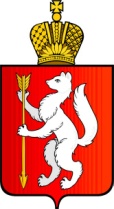  ТЕРРИТОРИАЛЬНЫЙ ОТРАСЛЕВОЙ ИСПОЛНИТЕЛЬНЫЙ ОРГАН ГОСУДАРСТВЕННОЙ ВЛАСТИ СВЕРДЛОВСКОЙ ОБЛАСТИ -УПРАВЛЕНИЕ СОЦИАЛЬНОЙ ПОЛИТИКИ МИНИСТЕРСТВА СОЦИАЛЬНОЙ ПОЛИТИКИСВЕРДЛОВСКОЙ ОБЛАСТИПО НИЖНЕСЕРГИНСКОМУ РАЙОНУП Р И К А Зот  25 декабря 2017 г.  						№ 129-ОДОг.Нижние СергиОб утверждении Перечня мер для обеспечения доступа инвалидов к месту предоставления услуг на объекте социальной, инженерной и транспортной инфраструктур, находящемся в государственной собственности Свердловской области, который невозможно полностью приспособить с учетом потребностей инвалидов до его реконструкции или капитального ремонтаРуководствуясь частью 4 статьи 15 Федерального закона от 24 ноября 1995 года N 181-ФЗ "О социальной защите инвалидов в Российской Федерации", пунктом 2 статьи 8 Закона Свердловской области от 19 декабря 2016 года N 148-ОЗ "О социальной защите инвалидов в Свердловской области" в целях определения процедуры согласования мер для обеспечения доступа инвалидов к месту предоставления услуг на объектах социальной, инженерной и транспортной инфраструктур, находящихся в государственной собственности Свердловской области, которые невозможно полностью приспособить с учетом потребностей инвалидов до их реконструкции или капитального ремонта, с одним из общественных объединений инвалидов, осуществляющих свою деятельность на территории поселения, муниципального района, городского округа,ПРИКАЗЫВАЮ:Утвердить Перечень мер для обеспечения доступа инвалидов к месту предоставления услуг на объекте социальной, инженерной и транспортной инфраструктур, находящемся в государственной собственности Свердловской области, который невозможно полностью приспособить с учетом потребностей инвалидов до его реконструкции или капитального ремонта Начальник  Управления					С.В.Конев